INDIVIDUAL COURSE COMMITTEE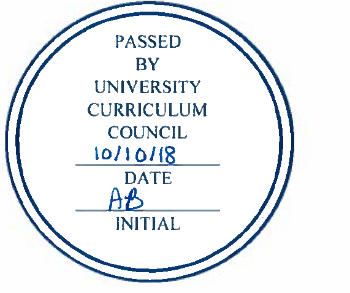 COURSES APPROVEDUNIVERSITY CURRICULUM COUNCILOctober 9, 2018Course Changes:New Courses:ACCT 5020Advanced Accounting Concepts IDrop Permission RequisiteACCT 5030Advanced Accounting Concepts IIDrop Permission RequisiteACCT 6100Advanced Managerial Accounting and Decision MakingDrop Permission RequisiteACCT 6200Advanced Auditing and Assurance ServicesDrop Permission RequisiteACCT 6300Financial Accounting Theory and ResearchDrop Permission RequisiteACCT 6400Income Tax Research, Planning and Special TopicsDrop Permission RequisiteACCT 6500Professional Ethics and Communication for AccountantsDrop Permission RequisiteACCT 6800Contemporary Topics in AccountingDrop Permission RequisiteAT 5910Clinical ImmersionMake RepeatableDANC 3230 to DANC 3230/DANC 5230Advanced Dance Composition IAdd Dual ListDANCE 3250 to DANC 3250/DANC 5250African Dance Technique III Add Dual ListEDTE 3730Instructional Adaptations for Adolescent-Young Adult Learners with Exceptionalities & Diverse Needs Update OG, and change requisitesELIP 1300Business Relations and Communication SkillsMake Tier II, 2 CPGEOG 2710Introduction to Statistics in GeographyMake Tier I Quantitative, Update OG, Add anti-requisites NRSE 6010Theoretical Basis of PracticeUpdate OGNRSE 6220Advanced Health AppraisalUpdate OG, Change Requisites, Minor change to Course Description, Update text and Grade FactorsNRSE 6620Teaching Strategies in NursingUpdate OG, Change Requisites, Update Text and Grade FactorsNRSE 6805 to NRSE 6805/NRSE 7805Analysis of Evidence-Based Practice for Advanced Nursing PracticeMake Dual list, Update OG and Course Description, Update text and key grade factorsNRSE 6933Capstone Experience for Nurse PractitionersUpdate OGNRSE 6934Capstone Experience for Nurse EducatorsUpdate OGNUTR 4920Nutrition Counseling PracticumUpdate OG, Add RequisitesRFPD 1100Fashion and CultureUpdate Outcome Goals, Add Reason for Tier II OutcomeRHT 3620 to RHT 5620Convention and Event PlanningUpdate OG, Change RequisitesRHT 4920Hospitality PracticumUpdate OG, Change requisites, Update topics and key grade factorsT3 4725Women and Leadership: Roles and ResponsibilitiesUpdate outcome goalsTBS 6940Independent Research in Translational Biomedical SciencesIncrease max repeatable hoursTHAR 3162Stage CombatMake BFA Acting Majors OnlyVICO 3141 to VICO 3141/VICO 5141Illustration II: Editorial IllustrationIncrease Graduate Credit Hours to 4ACCT 5010Intermediate Accounting ConceptsACCT 6250Forensic Accounting and Fraud Investigation BIOS 2225Microbes and Humans, LaboratoryCAS 2402Transitions: From Campus, to Career Success, to WealthEDAD 6000Foundational Awareness of Education Public Policy IssuesFILM 2050Technical Toolbox IFILM 2060Technical Toolbox IIFILM 2440Screenwriting IFILM 3110Filmmaking IFILM 3120Filmmaking IIFILM 3150Film Studies IFILM 3160Film AestheticsFILM 3450Film AnalysisFILM 3460Screenwriting IIFILM 3500CinematographyFILM 3750DirectingFILM 3830Avid Editing IFILM 4110Master Class IFILM 4120Master Class IIFILM 4140Documentary ProductionGEOG 3031Meteorological ObservationsHIST 4130Philosophy of History: Understanding the PastHLTH 6001Program Planning and Implementation in Rural Public HealthIHS 1200Survey of Health Professions and Collaborative HealthcareIHS 4710Health Systems Strengthening in a Global SettingLING 4870Introduction to Research Methods in Applied LinguisticsME 4250 to ME 4250/ME 5250Energy Geomechanics for EngineersMUS 3700Applied ConductingMUS 4591Advanced Choral ConductingMUS 5271Music Administration Principles and PracticesNRSE 2420One Health: Intersection of People, Animals and the EnvironmentNUTR 4970Seminar in Environmental NutritionOCOM 6013Health Systems Science 2PCOE 5915Student Development and Learning & Curriculum DevelopmentPCOE 5916Teaching MethodologyPCOE 5917Classroom Management and Student AssessmentPCOE 5918Reading: Foundations, Instruction, Diagnosis and Intervention, & Reading in the Content AreasPSY 4330Choices and HappinessPT 8924Extended Terminal Clinical PracticumREC 4570Adventure Travel as a Social EnterpriseSW 6810Advanced Social WorkTHAR 2140CTheater in EducationExpedited Changes :Expedited Changes :Expedited Changes :BIOS 4460/5460course changePhysiology of Exercise LaboratoryPhysiology of Exercise LaboratoryBIOS 3220/5210course changeGeneral MicrobiologyGeneral Microbiologycourse changePeer-Led Team Learning for BIOS 1700Peer-Led Team Learning for BIOS 1700ETM 3820course changeTechnical Project ManagementTechnical Project ManagementPBIO 4380/5380course changeSoil Properties and Ecosystem ProcessesSoil Properties and Ecosystem ProcessesCONS 4935course changeIndependent Study - Customer Service LeadershipIndependent Study - Customer Service LeadershipCONS 3100course changeHuman Resources for Customer Service Leadership ProfessionalsHuman Resources for Customer Service Leadership ProfessionalsCONS 3890course changeCareer Development for Service ProfessionalsCareer Development for Service ProfessionalsCONS 3400course changeTeaching of Family and Consumer SciencesTeaching of Family and Consumer SciencesCONS 4952/5952course changeWorkshop in Family and Consumer Sciences EducationWorkshop in Family and Consumer Sciences EducationCONS 4961Course Change: CONS 4961 / CONS 5961Seminar in Family and Consumer Sciences EducationSeminar in Family and Consumer Sciences EducationEDPL 3920Course Change: EDPL 3920Partnership PracticumPartnership Practicum